«ВОЛШЕБНЫЙ ДОМ»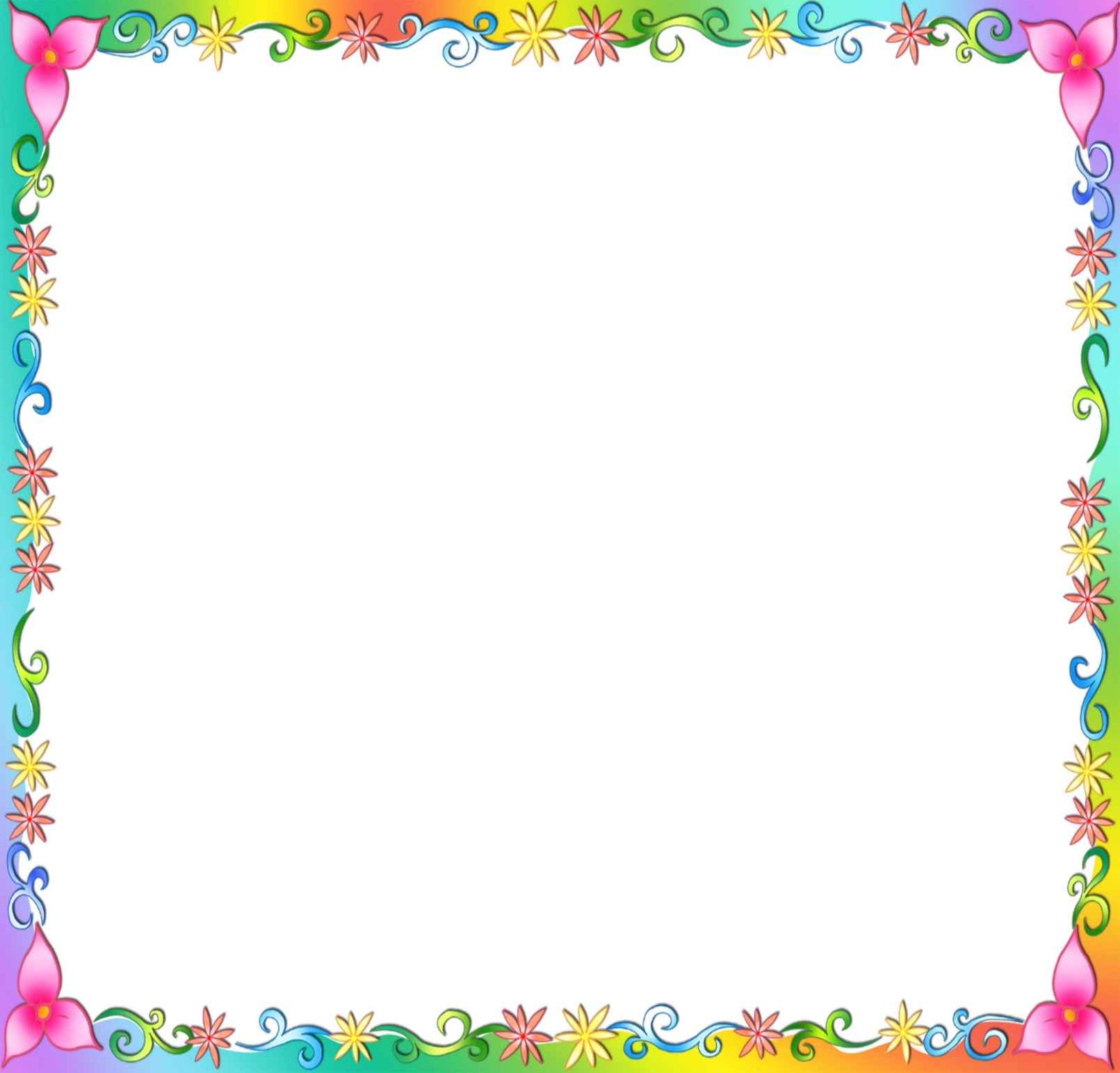 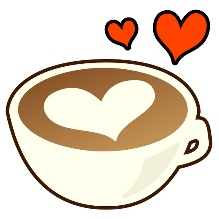 6                                       Л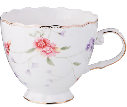 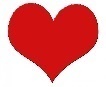 З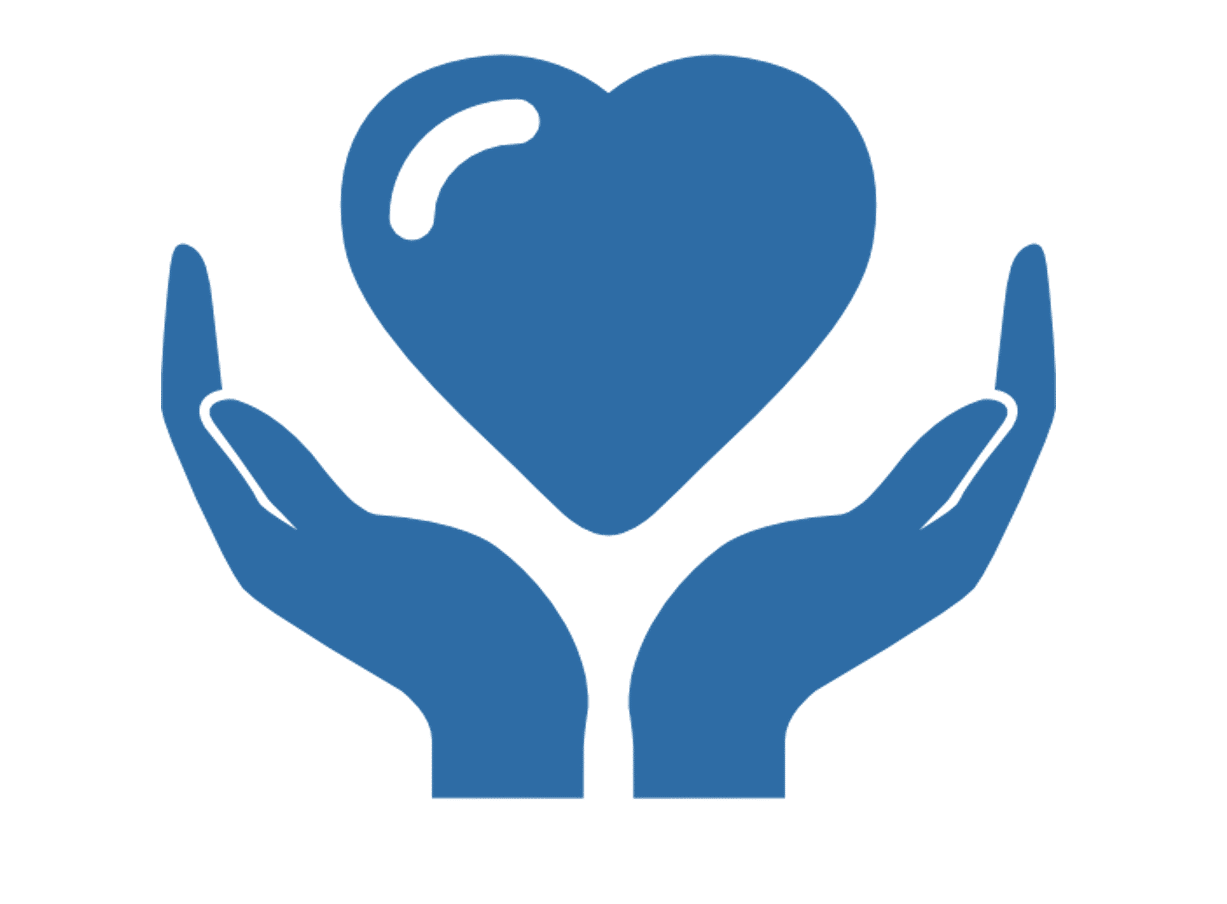 3  Д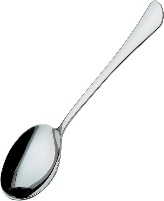  Р2  ПД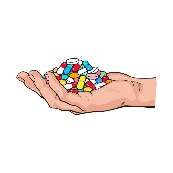        В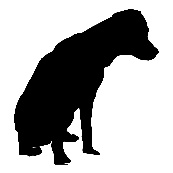  М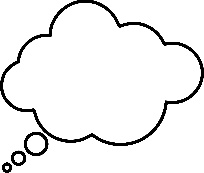   3 Н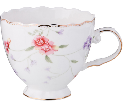 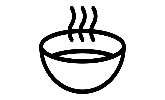 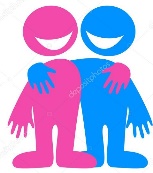    У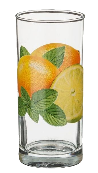 2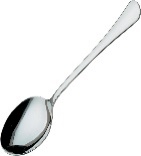 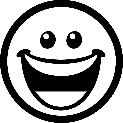  Немного           У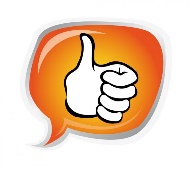  Т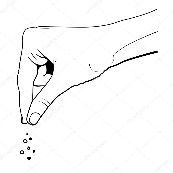       У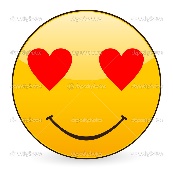      Л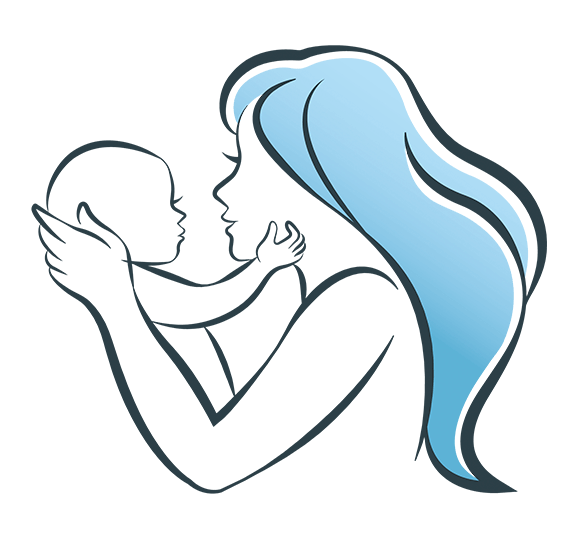 